InformatiepaginaBeste Liefhebbers, Het jaar 2022 was het jaar waar we de coronaperikelen even achter ons konden laten. Het was een jaar waarin het lokaal Recht en Plicht Lembeke nog nooit zoveel ringen had verkocht. Het duivenseizoen ging van start met hevige winden, later op het seizoen kwamen hier hoge temperaturen mee gecombineerd. Kortom het jaar 2022 was een zeer zwaar en hard seizoen, een seizoen voor de doorzetters. 

Onze zaalverkoop zal doorgaan op zondag 29/1 om 14U30 in ons lokaal bij Rita.Alle liefhebbers zullen dit bonboekje ontvangen in hun mailbox/brievenbus en zullen gelijke info verkrijgen. Alle bonnen zullen verkocht worden via de website van Q-pigeons. Hoe werkt dit: 
Minimale Biedstap:Lager dan 250 Euro, elk opbod is minimaal 10 euroHoger dan 250 Euro, elk opbod is minimaal 25 EuroBoven de 1000 Euro, elk opbod is minimaal 100 EuroAutobod:Dit is een automatisch bod die ingesteld wordt door een welbepaald liefhebber. Voorbeeld:Bon 1  staat op dit moment 50 Euro. U beslist dat u tot 100 euro voor deze bon wil gaan. dan kan u een autobod instellen van 100 Euro. Dan zal u bij elk opbod tot en met 100 euro steeds de winnaar zijn. U hebt dus voorrang met uw bod tot de manuele bieder (bij gelijk oplopend bod).Verlenging van de veiling:Als er een bod komt op een duif in de laatste vijf minuten van de verkoop wordt deze automatisch 5 minuten verlengd en dit tot het einde der biedingen.=> Dit is een zeer belangrijke stap zodat iedereen de tijd heeft om een bod uit te brengen, zowel de mensen met computer als zonder computer Voor de mensen met een computer:De bonverkoop zal volledig te volgen zijn op de website van Q-pigeons. Voorgaande jaren werd de voorbiedingen al georganiseerd in samenwerking met Q-pigeons. Via onderstaande website kan vanaf ongeveer 16/01 gestart worden met bieden: =>  	http://www.q-pigeons.com/auctionAls eerste zal iedereen een login moeten hebben en zal ieder zich moeten registreren, als voorbeeld hieronder een foto: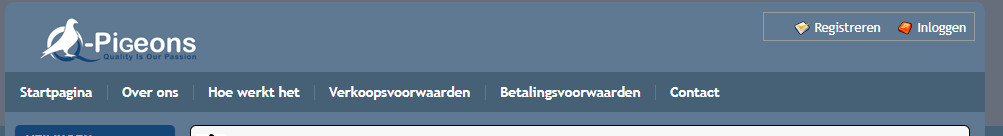 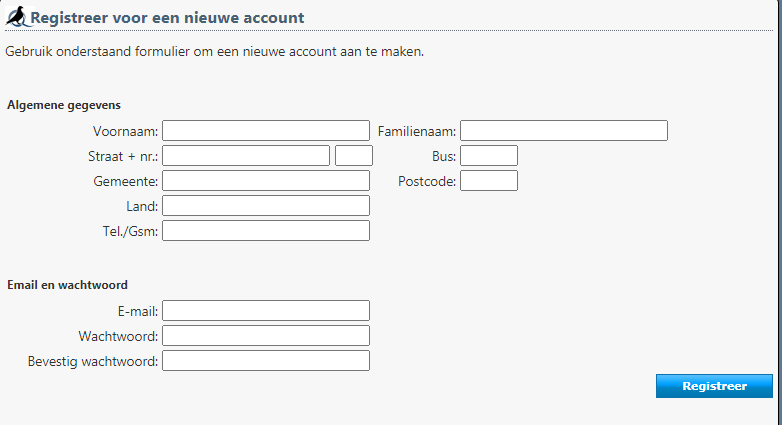 Alle bovenstaande gegevens dienen ingevuld te worden en hierna dient u op de knop "Registreer" te klikken.De bonverkoop loopt af 27 Januari 2022 om 22h00Voor de mensen zonder een computer:
De bonverkoop zal volledig te volgen zijn op de website van Q-pigeons. Voorgaande jaren werd de voorbiedingen al georganiseerd in samenwerking met Q-pigeons. De biedingen zullen starten ongeveer op 16/01
Jullie kunnen altijd terecht bij één van de bestuursleden en ongetwijfeld bij  andere liefhebbers om tijdens de periode van de bonverkoop in jullie plaats te bieden.
Gelieve voor 17/01/22 contact op te nemen met één van onderstaande bestuursleden indien u wenst dat één van de bestuursleden in uw plaats de bieding uitvoert:Eénmaal het aantal liefhebbers gekend zijn die via bestuursleden wensen te bieden. Zal een onderverdeling gemaakt worden. De bonverkoop loopt af 27 Januari 2022 om 22U00
-----------------------------------------------------------------------------------------------------------------
Op de volgende pagina is een overzichtsblad waar te nemen van alle bonschenkers voor deze bonverkoop. Wij willen al de bonschenkers en kopers nu al bedanken! 
Op dit overzichtsblad kan u voor uzelf aanduiden in welke bonnen u interesse heeft en welk bedrag u in uw hoofd heeft. Dit kan een houvast zijn tijdens de online bieding. 
Iedereen zal na afloop ook een bevestiging krijgen in zijn mailbox/brievenbus van de gekochte bon. 
Nadat u een bevestiging via mail/brief ontvangen hebt kan u het bedrag overschrijven op volgende rekening met vermelding van het bonnummer dat u heeft aangekocht.BE61 7373 1221 1317
RECHT EN PLICHT LEMBEKE
GENTWEG 58 9971 LEMBEKEWij wensen iedereen veel succes en laat de kans niet schieten om u te versterken met een topduifje! Bonnen van Nationale en Provinciale winnaars worden voor u aangebodenMet vriendelijke groeten, Het Bestuur.OverzichtsbladBalcaen Marc - Rudi		Duif op afspraakDe tandem die week na week kettinguitslagen weet te maken. Iedere week een te vrezen tandem op Arras, Clermont, Pontoise en de kleine Halve Fond vluchten. 
 Rudi en Marc speelden van 2010 t.e.m. 2020 niet minder dan 188 x 1° en 196 x 2°. Dit is om van te duizelen.De rassen die daar in Nazareth het schoon weer maken zijn niet van de minste: Vertriest Freddy - Roodhooft Andre - Claus Eric - Gevaert-Lannoo - De Keyser Thierry - Degraeve Roger - Steyaert -Vd Meerschaut - Stichelbaut Omer - Lefebre-Dhaenen	In 2022 was deze tandem goed voor volgende Provinciale kampioenschappen:10de Provinciaal Kampioen Kleine Halve Fond Jaarse Duiven 9de Provinciaal Kampioen Kleine Halve Fond Oude Duiven Wie gaat met deze topper naar huis?Ingels Ronny			Duif op afspraakRonny kan ondertussen toch wel een boegbeeld van onze maatschappij genoemd worden. Iedere week is hij trouw op post samen met Marcel.  Alle vluchten in ons lokaal worden dan ook ingekorfd door Ronny met een grote focus op de snelheid. 
Ronny is dan ook een sympathieke liefhebber met kennis van zaken als het handelt over duivensport. Ronny weet zich ieder jaar in tal van kampioenschappen mooi te klasseren. Dit jaar in Lembeke goed voor:4° plaats Arras Oude Duiven2° plaats Arras Jaarse Duiven9° plaats Clermont Jaarse Duiven 7° plaats kHF Jonge Duiven2° plaats bonverkoopkampioenschap met duif van Antheunis Jurgen4° plaats bonverkoopkampioenschap gespeeld door Cocqhuyt RaphaelZoals hierboven te zien is het kopen van een bonnetje van deze melker een zekerheid op een klassering in ons bonverkoopkampioenschap. Enkele uitslagen:09/04/2022 – Arras (Oude): 	34-137-140- 152-… /465
14/05/2022 – Arras (Oude): 	28-70… /364
21/05/2022 – Arras (Oude): 	17-41-44… /278
28/05/2022 – Arras (Oude): 	36-46… /247
11/06/2022 – Arras (Jonge): 	21-54-88-156-221-… /851
11/06/2022 – Arras (Oude): 	26-27-49-… /219
18/06/2022 – Arras (Jonge): 	63-123-253-255-../878
02/07/2022 – Arras (Oude): 	13-25--… /172
30/07/2022 – Arras (Jonge): 	73-268-269-271-.. /814
03/09/2022 – Arras (Jonge): 	9-94-116-155-.. /466Ook op Quievrain weer Ronny zich week na week mooi te klasseren. Kettinguitslagen en topuitslagen worden daarop gespeeld. 
Wie gaat met deze versterking voor uw hok naar huis?Reyniers Julien	 		Duif op afspraakDe ervaren man in het vak, tal van mooie uitslagen worden ten huize Reyniers jaar na jaar gespeeld. Een man met een kleine maar zeer sterk geselecteerde kolonie. 
Jaar na jaar blijft Julien de te kloppen man in onze maatschappij. Ook in het jaar 2022 was Julien niet te stoppen. Opnieuw werd 2 x een eerste prijs genoteerd in het verbond Meetjeslandse toekomst ten huize Reyniers, dit zowel op Clermont als op de kleine Halve Fond . Volgende kampioenschappen werden in ons lokaal gehaald: 16° plaats Arras Jonge Duiven Najaar2* plaats Clermont Oude Duiven2° plaats Clermont Jaarse Duiven 5° plaats Kleine Halve Fond Oude DuivenEnkele uitslagen:17/04/2022 – Arras (Oude): 	10-36-38-71-107-136-145-148-209-277-… /1640
23/04/2022 – Arras (Oude): 	41-125-191-193-212… /1109
30/04/2022 – Arras (Oude): 	24-25-68-… /635
23/04/2022 – Clermont (Oude): 19-39-72-95-117-…/883
07/05/2022 -  Clermont (Oude): 2-61-64-117-146-285-…/1128
04/06/2022 – Clermont (Oude): 3-33-35-95-…/380
11/06/2022 – Clermont (Oude): 2-43-104-113-…/426
18/06:2022 – Clermont (Oude): 1-64-114-137-…/591
07/05/2022 -  Kleine Halve Fond (Oude): 35-59-60-82-98-…/665
14/05/2022 -  Kleine Halve Fond (Oude): 46-123-…/812
21/05/2022 -  Kleine Halve Fond (Oude): 1-151-201-…/663
28/05/2022 -  Kleine Halve Fond (Oude): 26-102-114-…/379
04/06/2022 -  Kleine Halve Fond (Oude): 51-60-66-83-87-…/352
18/06/2022 -  Kleine Halve Fond (Oude): 4-11-16-54-…/255De Decker Ronald		Duif op afspraakRonald heeft zich gevestigd in het vissersdorp Boekhoute, is het de gezonde zeelucht die er nog heerst maar zowel op nationaal, provinciaal als lokaal plaatste hij zich al vele jaren in de kampioenschappen snelheid. Arras-Clermont-Sermaises waren zijn vluchten, duiven die het vissersdorp zonder haven blindelings wisten te vinden.In 2021 werd het geweer van schouder verandert en werd zijn doel de zware halve fond  met rassen van team Debo (Vichte), Marnix De Decker, Van Den Abeel- Van Paesschen, Hok Sapin en Claus Eric ging hij op oorlogspad. 
Vorig jaar werd hier geschreven : “Een persoon waar we nog van gaan horen” en gelijk hebben we gekregen. Wat een seizoen kende deze man.Topuitslagen werden gehaald in ons verbond de Meetjeslandse Toekomst:30/04/2022 -  Clermont (Jaarse): 47-53-70-96-131-134-156-177-…/74807/05/2022 -  Clermont (Oude): 22-23-42-75-78-97-…/112809/07/2022 -  Clermont (Jonge): 12-13-15-29-34-40-138-139-…/84223/07/2022 -  Clermont (Jonge): 16-17-52-66-68-100-103-125-…/115330/07/2022 -  Clermont (Jonge): 1-5-51-152-189-211-218-…/129406/08/2022 -  Clermont (Jonge): 2-3-6-25-27-38-48-47-61-74-…/89314/05/2022 -  Kleine Halve Fond (Oude): 16-37-63-73-82-86-121-…/81221/05/2022 -  Kleine Halve Fond (Oude): 24-26-31-32-33-87-…/663Ook in Fondclub begint men stillaan zeer bang te worden van Ronald, zie maar onderstaande uitslagen:Orléans 14/05 : 16-37-63-73-82-86,…/812Chateaudun 21/05 : 24-26-31-32-33,…/663 en 7/8Chateauroux 11/06 : 651-888,…/4164 FVOV O-VL. en 3/4Chateauroux 02/07 : 69-131/2295 FVOV O-VL. en 2/3Issoudun 26/06 : 7/375 en 21 NAT./8151Wie gaat met deze topaanbieding naar huis?De Sy Patrick			Duif op afspraakPatrick is voorzitter van het samenspel “De Meetjeslandse toekomst” hij is gedreven in alles wat onze sport sterker kan maken, zijn schaarse vrije tijd wordt ten volle aan zijn hobby besteed. Het vele werk dat Patrick voor alle leden van Oost-Vlaanderen en vooral de Meetjeslandse leden verzet mag absoluut niet vergeten worden. 
Patrick is voor ons een onmisbare schakel in de duivensportwereld. Het woord onvervangbaar komt hier zeker naar de voorgrond. 
Patrick De Sy is lang geen onbekende in onze sport, in het verleden kwam Patrick reeds meerdere malen voor Provinciale en Nationale kampioenschappen.
Na een aantal jaren in tandem te hebben gespeeld met De Decker Ronald, waar het duo zich ging versterken  bij Geert De Clercq en Gevaert – Lannoo koos Patrick om terug apart te spelen.
Gekoppeld aan zijn oude soort van Gilbert Vercauteren en Philippe Dobbelaere speelde Patrick het seizoen 2021 terug solo, en dat was meteen een schot in de roos.
In een seizoen zoals 2021 kwam Patrick ten tonele enkel met de jonge garde, en het was om U tegen te zeggen. 
In 2022 ging Patrick niet enkel met de jonge duiven aan de slag maar ook met jaarlingen. Deze jaarlingen kwamen zoals zijn jonge, straaljagers en snel volgen. 
Een knalseizoen werd opnieuw gespeeld dit zowel het eerste seizoen met de jaarlingen als het tweede seizoen met de jonge, dit bewijzen onderstaande uitslagen:09/07/2022 -  Clermont (Jonge): 52-66-77-78-102-120-131-143-…/84216/07/2022 -  Clermont (Jonge): 6-17-19-25-28-30-31-42-47-57-…/100323/07/2022 -  Clermont (Jonge): 4-5-6-7-8-9-13-14-18-20-21-22-…/115330/07/2022 -  Clermont (Jonge): 2-3-4-17-21-23-46-47-63-65-66-…/129406/08/2022 -  Clermont (Jonge): 4-4-7-8-9-11-12-12-18-20-26-29-…./89321/05/2022 -  Kleine Halve Fond (Oude): 44-62-67-78-81-135-…/66328/05/2022 -  Kleine Halve Fond (Oude): 14-15-16-23-47-48-…/37925/06/2022 -  Kleine Halve Fond (Oude):3-4-15-29-…/17909/07/2022 -  Kleine Halve Fond (Jonge): 8-10-43-54-…/198Mooie kampioenschappen die gehaald zijn: 2de kampioen Oude – 1ste kampioen Jaarlingen Arras te Bassevelde4de kampioen Oude -  3de Kampioen Jaarlingen Clermont te Bassevelde5de kampioen Oude -  3de kampioen Jaarlingen kHF te Bassevelde 2de kampioen Jonge Zomer – 1ste Jonge Oogst Arras te BasseveldeIngels Marcel en Rita		Duif op afspraakDe immer sympathieke tandem Marcel en Rita, wekelijks op post samen met Ronny. 
Over vele vluchten met focus op de snelheid worden duiven ingekorfd in ons lokaal. 
Dat er met de duiven van Marcel en Rita succes kan gehaald worden, kan Roger Versmesse verzekeren. Dit jaar behaalde Roger de 7DE plaats op ons bonverkoopkampioenschap met een duifje van Marcel en Rita. 
Dit is niet de eerste keer dat dit het geval is, jaar na jaar weten de duiven van Marcel en Rita zich in dit kampioenschap te klasseren. 
Leuke uitslagen worden gespeeld zoals op Arras: 25/06/2022 – Arras (Jonge): 	237-260-267 … /878
03/09/2022 – Arras (Jonge): 	136-140… /466Wie gaat met een verzekerde klassering op het bonverkoopkampioenschap naar huis?Balliu Marc		 Duif op afspraakMarc Balliu is een man die bij ons op de snelheid dit jaar de focus legde op het najaarkampioenschap Arras. En wat voor een focus was me dat! 
Direct het eerste jaar focus en men speelt alle kleppers naar huis. Kortom een kenner op de snelheid pur sang deze Marc.  Dit jaar wist Marc zich in onderstaande kampioenschappen te klasseren: 8° plaats Arras Jonge Duiven 1° plaats Arras Jonge Duiven NajaarEnkele uitslagen van het seizoen 2022: 02/07/2022 – Arras (Jonge):     20 – 99 – 110 – 162 – 209 – 300 – 333/111016/07/2022 – Arras (Jonge):     7 – 47 – 89 – 140 – 206 - …/85430/07/2022 – Arras (Jonge):     81 – 110 – 117 – 120 – 149 – 150 – 153 – 191 –…/81406/08/2022 – Arras (Jonge):     22 – 41 – 69 – 93 – 134 – 170 – 183 – 209 – 236/97920/08/2022 – Arras (Jonge)      6 – 17 – 27 – 28 – 64 -133 – 181 – 184 – …./102303/09/2022 – Arras (Jonge)      4 – 35 – 112 – 134/ 46610/09/2022 – Arras (Jonge)      35 – 41 – 45 – 69 – 77 – 107 – 110 – 122 – 124/531Wie gaat met deze topper naar huis en maakt kans op een asduif op de snelheid of het winnen van een kampioenschap? Acke Alex		 	Duif op afspraakAlex  is een ‘serieuze’ Kluizense paarden- en duivenliefhebber. Een echte Arras speler, die enkel en alleen met jonge duiven deelneemt aan deze wedvluchten. Hij behaalde in 2018-2019-2020 de trofee van de asduif jonge duiven. Kortom een echte specialist om de snelheid.
Ten huize Acke zitten niet enkele topsnelheidsduiven maar ook zeer knappe duiven naar uiterlijk, namelijk schimmelduiven. Bijkomend is dat deze nog eens zeer goed presteren. 
Een leuke anekdote om mee te geven: 
Op een bonverkoop te Lembeke stond een kleine schimmelduivin van Alex in de aanbieding. Deze duivin verhuisde naar het hok van Brecht en Danny Van de Kerckhove met een bijkomende belofte van Alex dat bij het verspelen van dit duivinnetje, op het einde van het seizoen op zijn hok een nieuwe schimmelduivin gekozen mocht worden. Toen het seizoen begon, bleef het duivinnetje jammer genoeg achter en mocht een nieuwe duivin gekozen worden bij Alex thuis. Deze duivin is ondertussen al moeder van een jonge duivin die volgende uitslagen bij elkaar vloog: 22/466 Arras -  27/453 Arras – 96/1002 Arras - 123/1023 Arras - … Dit jaar klasseerde Alex zich op onderstaande kampioenschap in ons lokaal:11de plaats Arras jonge duivenEnkele zeer mooie uitslagen van het jaar 2022:
04/06/2022 – Arras (Jonge): 61 – 144 – 247/796			(3/9)
11/06/2022 – Arras (Jonge): 31 -355 – 409 -  371 /851 			(3/9)
18/06/2022 – Arras (Jonge): 40 -112 – 115 -  257 – 282 – 309 – … /878 	(9/12)
25/06/2022 – Arras (Jonge): 80 -80 – 84 -  142 – 161 – 231 – … /838	(9/17)
02/07/2022 – Arras (Jonge): 275 -296 – 322 -  485 – 522/1110		(5/12)
09/07/2022 – Arras (Jonge): 106 -311 – 338 -  593/1210		(4/12)
23/07/2022 – Arras (Jonge): 183 -262 – 306 -  352/734			(4/6)
30/07/2022 – Arras (Jonge): 194 -212 – 278 -  352 – 377/814		(5/10)
06/08/2022 – Arras (Jonge): 97 -202 – 309 -  335/734			(4/6)
20/08/2022 – Arras (Jonge): 156 -164 – 291 -  310 - 310/1023		(5/6)
27/08/2022 – Arras (Jonge): 161 -211 – 435 -  496/1062		(4/8)
10/09/2022 – Arras (Jonge): 71 -135 – 146 -  203/531			(4/6)
17/09/2022 – Arras (Jonge): 97 -120 – 220 /522			(3/6)Wie gaat aan de haal met een echte snelheidsduivel?De Vrieze Erik	 		Duif op afspraakDe schatbewaarder van onze maatschappij die dit op een meer dan voortreffelijke manier doet. Erik zet zich fantastisch in voor onze maatschappij en staat dan ook voor iedereen steeds klaar om te helpen. 
We kunnen zeker en vast beschrijven dat hij een niet te missen persoon is om deze maatschappij op eenzelfde manier te blijven runnen. 
Naast het vele en mooie werk die hij verzet voor onze maatschappij speelde Erik ook in 2022 enkele mooi uitlagen bij elkaar. 

Klassering in kampioenschappen Recht en Plicht Lembeke:
9° plaats Arras Jonge Duiven Najaar10° plaats Clermont Jonge DuivenEnkele uitslagen Arras 2021:25/06/2022 – Arras (Jonge): 	95-155-175-177-256-257-278-279- … /838
02/07/2022 – Arras (Jonge): 	132-216-235-240-260-326- … /1110
30/07/2022 – Arras (Jonge): 	48-137-173- … /814
03/09/2022 – Arras (Jonge): 	11-37-38-62-118-118-124-149 … /466
17/09/2022 – Arras (Jonge): 	46-48-115-121-141-168-172-172 … /522
07/05/2022 – Clermont (Oude) : 157-205-324-…/1128
26/06/2022 -  Clermont (Jonge) : 62-109-…/676Roegies Erik 			Duif op afspraakErik is voorzitter van De Nieuwe Reizigers, hij is omringd door een prachtig team, die altijd klaar staan om de maatschappij draaiende te houden.Ondanks hij voorzitter is van een snelheidslokaal, blijft zijn voorkeur uitgaan naar de halve fond. Na een drukke carrière is Erik samen met zijn vrouw Andrea in 2015 terug gestart met zijn oude soort, die veilig waren ondergebracht bij zijn grote vriend Stevens Georges. De oude soort werd aangevuld met rassen van Moeraert-Standaert, De gebroeders Scheele, Van Landschoot Robert, Schoors – De Waele en de Gebroeders Lippens uit Kluizen.Ondertussen heeft Erik zich opnieuw tussen de groten gemengd als we kijken naar de prestaties. In 2019 werd hij Provinciaal kampioen halve fond jonge, en in 2020 werd hij 4e  Provinciaal kampioen halve fond oude. Zoals op bovenstaande te zien is, is het beste enkel maar goed genoeg op het hok van Erik. Elke twijfelaar, elke misser, elke mindere periode van een duif wordt kritisch bekeken. Door deze strenge selectie via de mand wordt Erik zijn kolonie elk jaar sterker. Elk jaar worden dan ook eerste prijzen gespeeld en dit op alle afstanden. Arras, Clermont en Fontenay hebben al lang geen geheimen meer voor Erik dit is te zien aan onderstaande uitslagen.02/09/2022 -  Arras (Jonge): 1-26-42,… / 306 16/07/2022  - Clermont (Jonge): 7-9-13-14-33-55,… / 1003 23/07/2022  - Clermont (Jonge): 10-24-26-27-33,… / 1153 30/07/2022  - Ecouen (Jonge): 6-13-28-70,… / 1294 06/08/2022  - Toury (Jonge): 2-9-15-38-55,… / 264 11/06/2022  - Clermont (Oude): 1-8-25-44-52,… / 486 18/06/2022  - Fontenay (Oude):  1-13-21,… / 255 06/08/2022 -  Kleine Halve Fond (Jonge): 2-9-15-38-55-58-61-75-…/264Wie gaat met deze topper naar huis?Balliu Adelin 			Duif op afspraakAdelin was de superkampioen van het jaar 2021, ook dit jaar liet hij zich opnieuw in vele kampioenschappen klasseren. Zowel op Arras als op Clermont liet hij zich opnieuw van zijn beste kant zien. 
Op het hok van Adelin is niks anders dan alleen topkwaliteit beschikbaar. Van vele topliefhebbers zitten dan ook duiven op zijn kweekhok. 
In volgende kampioenschappen wist hij zich dit jaar te klasseren:2° plaats Arras Oude Duiven3° plaats Arras Jaarse Duiven4° plaats Arras Jonge Duiven 10° plaats Arras Jonge Duiven Najaar3* plaats Clermont Oude Duiven3° plaats Clermont Jaarse Duiven 6° plaats Clermont Jonge DuivenDeze kampioenschappen werden gehaald met enkele zeer mooie uitslagen:
17/04/2022 – Arras (Oude): 16 – 60 – 88 – 181 – 194 – 211 – 253 - … / 1640	(12/13)
23/04/2022 – Arras (Oude): 15 – 98 – 241 – 272 – 280 – 380 / 1109	(4/7)
30/04/2022 – Arras (Oude): 8 – 97 – 150 – 168 – 198 – 299 / 635		(6/8)
07/05/2022 – Arras (Oude): 22 – 27 – 62 – 74 – 74 – 177 – 187/ 376	(7/7)
11/06/2022 – Arras ( Jonge):     11 – 48 – 60 – 91- 93 - …/851                                  
30/07/2022 – Arras (Jonge):       41- 62 – 64 – 94 – 98 – 152 – 167- 225/81406/08/2022 – Arras (Jonge):       106 – 108 – 135 – 139 – 163 – 216 – 226 -…/97920/08/2022 – Arras (Jonge):       22 -  44 – 46 – 86 – 107- 179 – 196 – 203 – …./1023
11/06/2022 – Clermont (Oude):   14 – 62 – 80/42618/06/2022 – Arras (Jonge):       16 – 37 – 78 - 242/878                                                                               02/07/2022 – Arras (Jonge):       14 - 45/111016/07/2022 – Arras (Jonge):      6 - 48/85427/08/2022 – Arras (Jonge):      24 – 93 – 170 – 275/106203/09/2022 – Arras (Jonge):      43 – 51 – 78 – 81/46618/06/2022- Arras (Oude):         9-37/172                                                                                                                                        25/06/2022 – Arras (Oude)        12-26-30/202                                                                                                                                 02/07/2022 – Arras (Oude)        4-33-48/172                                                                                                                                      09/07/2022 – Arras ( Oude)       8-20-24/156                                                                                         
Dat je met een bon van Adelin grote kans hebt op topprestaties is in 2021 bewezen. Het duifje door hem geschonken won dan ons bonverkoopkampioenschap! Is dit opnieuw in het jaar 2023?Heyman René en Willem 	   Duif op afspraakRené en Willem zijn twee sympathieke topmelkers uit Oosteeklo. Ze zijn vaste deelnemers aan de in ons lokaal. Daarnaast zijn zij sinds jaren succesvol op de Zware Halve fond en fond. In ons lokaal goed voor: 5de Arras Najaarkampioenschap11de Clermont Jonge DuivenVolgende kampioenschapsresultaten werden behaald in Fondclub Eeklo:3de Fond Oude 1+2 Enkele uitslagen:• Fontenay 07/05/22 665 oude 13-14-25,… en 18/30 • Argenton 04/06/22 610 oude 42-44-47-74,… en 12/17 • Argenton 04/06/22 495 JL. 41-70-125,… en 4/7 • Argenton 18/06/22 382 oude 19-39-117 en ¾ • Issoudun 26/06/22 497 JL. 4-17,… en NAT. 29/12349 • Gueret 09/07/22 280 oude 12-65 en 2/2 • Gueret 09/07/22 370 JL. 7-51 en NAT. 263/12208 • La Souteraine 15/07/22 177 oude 15 en 1/3 • Fontenay 26/06/22 112 jonge 13-15-22,… en 4/8 • Fontenay 02/07/22 161 jonge 14-36-42,… en 6/9 Uitslagen kampioenschappen Meetjesland11de Punten Zware Halve Fond11de Asduif Zware Halve Fond Oude 2de punten fond 6de Asduif Fond OudeTen Huize Heyman ben je altijd welkom en zal u op uw wenken bediend worden. Wie gaat aan de haal met een topper op de Zware Halve Fond/Fond?De Pauw-Vercauter		Duif op afspraakOnze voorzitter, de steun en toeverlaat van onze maatschappij. Naast het tweemaal vader worden van een flinke zoon en dochter, ontfermd Lorenzo zich over ons lokaal, het meetjesland en ver daar buiten. Naast dit speelde onze voorzitter een fenomenaal duivenjaar met enkele uitschieters van jewelste.  Vanaf volgend jaar wordt in dit duivenhok nog meer dan anders de focus gelegd op de fond, hier nog eens de uitzonderlijkheid van aantal klasseringen in ons lokaal:De belangrijkste en meest opmerkelijke klassering in het Meetjesland:1ste Asduif Fond Oude Duiven -> “Buyst” goed voor volgende uitslagen:13 PIPA ranking fond 5 vluchten 2022Nationaal: 111/17.356 duiven uit LimogesNationaal: 92/6.117 duiven uit BriveNationaal: 64/4.476 duiven uit SouillacNationaal: 700/9.763 duiven uit Tulle Nationaal: 444/4.185 duiven uit TulleKampioenschappen Fondclub Eeklo1e Algemeen kampioen op de Nationale Dagfond In de nationale en provinciale kampioenschappen wist hij zich ook te klasseren: 16de Nationaal kampioen Fond Jaarse met 6 pr en 54,63%  27ste Nationale asduif Fond Oude met 3 pr en 3,57%7de Provinciale asduif Fond Oude met 3 pr en 5,36% Enkele verwezenlijkingen dit jaar in samenspel met vriend Matthias Vercauter:3 x top 100 nat 64° nat. Souillac 72° nat. Libourne 92° nat. Brive13° nat. Pipa ranking 5 vluchten 16° nat. Kampioenschappen 1+2 fond jaarse KBDB27° nat. Asduif KBDB 3 vluchten 1° Montoire 497 Club9° Montoire 3781 ProvWie gaat aan de haal met een duifje van de grootste melker in deze maatschappij? Lievens Christiaan		Duif op afspraakChristiaan Lievens, wie kent deze man niet. Christiaan is lokaalhouder te Waarschoot en wordt daar op handen gedragen. Naast het uitbaten van het lokaal speelt Christiaan ook zelf met de duiven. Alle vluchten komen aanbod, van Quievrain tot de zware halve fond worden duiven ingekorfd. Overal waar deze man een duif in de mand steekt, weet iedereen dat deze duiven aan de voorkant van de uitslag komen. Dit allemaal rekening houdend dat al deze vluchten die ingekorfd worden, de inkorfdatum steeds op verschillende dagen valt. Dit maakt het specialistenwerk nog dubbel zo uitzonderlijk. 
Christiaan wist zich in Waarschoot in volgende kampioenschappen te klasseren: 1° plaats Kleine Halve Fond Oude Duiven & Jaarlingen & Jonge Duiven1° plaats koningschap Kleine Halve Fond 6° plaats Zware Halve Fond Jonge Duiven & Oude Duiven 3de Algemeen kampioen 2de Asduif Kleine Halve Fond Oude Duiven  1ste Asduif Kleine Halve Fond Jaarlingen & Jonge Duiven Ook in het lokaal Recht en Plicht Lembeke kwam Christiaan de vluchten op Arras spelen op het einde van de zomer en dat hebben vele liefhebbers geweten. De schrik van Waarschoot met volgende uitslagen: 18/06/2022 – Arras (Jonge): 	1-2-2-6-24-118-174-202-221-281-284-… /878
25/06/2022 – Arras (Jonge): 	7-17… /838
02/07/2022 – Arras (Jonge): 	2-16-78-220-346-358-… /1110
09/07/2022 – Arras (Jonge): 	29-61-112-180-361-363-… /1210
16/07/2022 – Arras (Jonge): 	42-54-… /854
30/07/2022 – Arras (Jonge): 	1-40-55-122-… /814
27/08/2022 – Arras (Jonge): 	20-162-163-… /1062Ook in eigen lokaal werden mooie uitslagen gespeeld zoals: 07/05 Fontenay 804 oude : 4,71,… 07/05 Fontenay 256 jaarse : 3,34,…21/05 Vierzon 471 jaarse : 17,… 8/06 Fontenay 523 oude : 6,21,38,43,… 18/06 Fontenay 383 jaarse : 2,23,… 19/06 Quiévrain jonge : 3,9,… Van Den Heede Freddy en Jacques	
          Duif op afspraak 3e ronde uit de kwekersWanneer in de duivensport de naam Vandenheede ter sprake komt is dat automatisch in combinatie met bewondering en diep respect. Overal ter wereld buigt men het hoofd bij het lezen van de mirakeluitslagen die Freddy en Jacques nu al vele jaren op papier zetten. De Vandenheede's zijn DE norm geworden in duivenland : absolute nummer 1.In thuisprovincie Oost-Vlaanderen waar de grootste vedetten en kampioenen strijden voor de medailles zijn Jacques en Freddy heer en meester in de provinciale KBDB kampioenschappen. Vooral de zware halve fond en fonddisciplines zijn alweer een kolfje naar hun hand geworden. Op hun geliefkoosd terrein is opnieuw duidelijk geworden dat deze kolonie zijn gelijke niet kent.7de Provinciaal kampioen Zware Halve Fond Jaarse Duiven 1ste Provinciaal kampioen Zware Halve Fond Jonge Duiven 5de Provinciaal kampioen Fond Oude Duiven 8ste Provinciale asduif Zware Halve Fond Oude Duiven 1ste Provinciale asduif Zware Halve Fond Jaarse Duiven 6de Provinciale asduif Zware Halve Fond Jonge Duiven2de Provinciale Asuidf Fond Oude Duiven 9de Provinciale Asduif Zware Fond Jaarse Duiven4de Provinciale Asduif All-Round Jaarse Duiven8ste Provinciale Asduif All-Round Jonge Duiven 3de Algemeen Provinciaal KampioenWant in de Nationale KBDB kampioenschappen zijn ze eveneens overvloedig aanwezig en vooral in de asduifcompetitie's vinden we ze terug met vele hoge topnoteringen.1ste Algemeen Nationaal Kampioen4de Nationaal Kampioen Grote Halve Fond Jonge Duiven 3de Nationale Asduif All Round Oude en Jaarlingen3de Nationale Asduif Grote Halve Fond JaarlingenWie gaat met deze zeer uitzonderlijke aanbieding aan de haalDe Wever Danny 		Duif op afspraakDe Wever Danny, een naam die super gekend is in het Meetjesland.  Danny is één van de drijvende krachten van de maatschappij van Oosteeklo. Samen met vriend Erik Roegies vertonen deze twee heren zich als vaandeldragers van de duivensport in het meetjesland.  Uiterst sympathiek en een manusje van alles. Naast dit allen is Danny dan ook een topduivenmelker uit de streek. Top uitslagen worden week na week gehaald, jaar na jaar wordt dit herhaald. 
In Oosteeklo is Danny goed voor volgende kampioenschappen:3de kampioen Arras jonge 1ste kampioen Clermont jonge 4de kampioen KHF oude 5de kampioen KHF jaarse3de kampioen KHF jongeHierbij werden enkele mooie uitslagen gehaald in ons verbond Meetjeslandse toekomst:23/04/2022 – Clermont (Oude): 22-25-167/88330/04/2022 -  Clermont (Oude): 56-68-114-120-184-216-…/141707/05/2022 -  Clermont (Oude): 49-83-106-107-218-…/121814/05/2022 – Clermont (Jonge): 29-30-40-41-59-59-85-87-…/49802/07/2022 -  Clermont (Jonge):15-24-38-62-104-131-159-…/69902/07/2022 -  Kleine Halve Fond (Jonge):21-30/16116/07/2022 -  Kleine Halve Fond (Jonge):20-38-…/192Wie gaat met deze topper naar huis?De Boever en Zonen		Duif op afspraakDe Boever en zonen, opnieuw één van de hoogvliegers van het voorbije seizoen.
Elk jaar slaagt deze combinatie er in om super te presteren op de snelheidsvluchten. Blijkbaar is het trio vader Julien en 2 zonen Luc en Willy de perfecte combinatie  om bijna bij iedere vlucht tal van kopprijzen weg te kapen. Zowel bij de oude, jaarse en jonge werden klappen uitgedeeld.
Het hok bestaat hoofdzakelijk uit de rassen Sierens Robert en Roegis Erik.
Dit tophok klasseerde zich voor volgende kampioenschappen27ste Nationaal kampioen snelheid 2de  Provinciaal kampioen snelheid7de Provinciale asduif snelheid 5de punten snelheid Meetjesland2de Asduif Snelheid MeetjeslandEnkele uitslagen van het jaar 2022 : • Arras 16/04/2022 1640 oude 3-12-22-44-45,… • Arras 23/04/2022 1109 oude 4-5-43,… • Arras 09/07/2022 156 oude 3-11-23 en 3/4 • Clermont 30/04/2022 1417 oude 11-34-58,… en 8/8 • Arras 14/05/2022 498 jonge 5-6-7-36,… en 17/29 • Arras 21/05/2022 742 jonge 8-9-23-24-25-26,… • Arras 28/05/2022 623 jonge 1-3-13-19-20-39,… • Arras 11/06/2022 851 jonge 2-8-12-37-43-44,… • Arras 18/06/2022 878 jonge 15-19-23-50-62,… • Arras 25/06/2022 838 jonge 4-15-69-71,… • Arras 09/07/2022 1210 jonge 1-8-35-46-86,… • Arras 16/07/2022 854 jonge 2-4-52-69-74,… • Arras 23/07/2022 734 jonge 2-11-16-19-22,… • Arras 30/07/2022 814 jonge 7-15-35-44-51,… • Arras 06/08/2022 979 jonge 5-20-36-37,… • Arras 27/08/2022 1062 jonge 15-16-19-30-32,… • Clermont 11/06/2022 488 jonge 6-9-10,… en 11/16 • Clermont 25/06/2022 676 jonge 5-16-28,… en 16/21 Dat er op dit hok kwaliteit en kennis aanwezig is, bewijst dit laatste. Dit jaar won dit hok dan ook nog eens de 1ste plaats op het favorieten kampioenschap. Wie neemt deze topper mee?Vermeulen Joris 		Duif op afspraakDe secretaris en de absolute drijvende kracht van onze maatschappij. Zonder Joris geen maatschappij, dit zonder enige twijfel. Steeds met alles in orde tot in de puntjes, kennis van zaken waar niemand anders weet van heeft.  Altijd klaar om te helpen waar nodig. Een persoon vol kennis, vol drijvende krachten, vol goede moed kortom een meer dan fantastische kerel! 
Hij zorgt ook steevast voor een fantastische ondersteuning voor al onze liefhebbers. Ook tenhuize Vermeulen werden enkele topprestaties geleverd met onder andere klasseringen in onderstaande kampioenschappen te Lembeke:6* plaats Clermont Oude Duiven6°  en 7° plaats kHF Oude Duiven en Jaarse duiven3° en 5° plaats bonverkoopkampioenschap samen met Sierens Robert9° plaats bonverkoopkampioenschap met duifje van Van Hoorebeke H-EOok in Waarschoot wist Joris zich opnieuw te klasseren en hoe! Het duivenhok te Lembeke liet van zich spreken en haalde onderstaande kampioenschappen:2° plaats Kleine Halve Fond Oude Duiven 4° plaats Kleine Halve Fond Jaarlingen Enkele uitslagen:21/05/2022 – Clermont (Oude): 6-100-.../47102/07/2022 – Clermont (Oude): 8-17-86-…/31007/05/2022 -  Kleine Halve Fond (Oude): 5-125-127-200-202-204-…/66504/06/2022 -  Kleine Halve Fond (Oude): 26-43-97-../35211/06/2022 -  Kleine Halve Fond (Oude): 37-73-…/26806/08/2022 -  Kleine Halve Fond (Jonge): 4-30-46-49-…/264Wat zeker de moeite waard is om te melden is dat er absolute topkwaliteit gekweekt wordt ten huize Joris. Niet enkel dit jaar wist hij samen met Robert Sierens zich goed te klasseren in het bonkampioenschap ook in 2020 deden ze dat. Tot de dag van vandaag behoren die 2 duifjes van toen tot de cracks van het hok ten huize Sierens. Deze duiven behaalden namelijk de 1ste en 2de asduif op de kleine halve fond Oude Duiven. Enkele uitslagen: 3/268 – 6/228 – 5/179 – 11/255 – 10/228 – 8 /179 – 45/812 – 25/352 – 16/255 -…. Coppens – De Haes		Duif op afspraakEddy Coppens, zaakvoerder van de firma DARENA uit de Muikemstraat in Oost-Eeklo en zijn vrouw hebben de handen in elkaar geslagen en zullen spelen onder de tandem COPPENS-DE HAES. Met zijn firma DARENA is hij een gulle sponsor van diverse maatschappijen in het Meetjesland waarvoor de oprechte dank van alle maatschappijen in de regio.Tijdens tombola’s – evenementen en andere speciale dagen, kan er steeds gerekend worden op DARENA voeders.. Door zijn vele connecties in het duivenmilieu beschikt hij over de goede rassen Eddy zal zeker u het beste van het beste bezorgen.Voor wie een raspaardje aangeboden? De Pauw en Zoon 		Duif op afspraak
Een supercombinatie die elk jaar meedoet voor de prijzen, denk maar terug aan hun 1ste Nationaal op Limoges. Ieder jaar kunnen ze zich meten met de besten in Fondclub Eeklo
Even een opsomming van hun prestaties van de laatste jaren: • Nationale overwinning op de Limoges oude van 4/7/2010 • 18° Nationaal Montauban van 21/06/2010 • 2° prijs Provinciaal + 8° Nationaal Libourne jaarse van 26/06/2011 • 14° Nationaal Brive oude van 13/07/2013 • 6° Nationaal Barcelona van 03/07/2015 (zilveren medaille) • 35° Nationaal Montauban van 06/07/2015 • 26° Nationaal Jarnac van 18/07/2015 • 34° en 39° Nationaal Libourne van 01/08/2015 • 138° Nationaal La Souteraine van 03/07/2016 • 12° Provinciaal en 19° Nationaal Limoges van 09/07/2016 • 4° Provinciaal en 6° Nationaal Brive van 24/07/2016 • 10° en 42° Nationaal Valence van 10/06/2017 • 16° Provinciaal en 110 Nationaal Cahors van 24/06/2017 • 75° Nationaal Argenton van 22/07/2017 • 19° Nationaal Chateauroux van 07/07/2018 • 1° Provinciaal en 19° Nationaal Limoges van 01/06/2019 
Enkele uitslagen van 2022: Chateauroux: 112 -118 – 687/4164Chateauroux: 418 – 559/2295Orleans: 650-707-1002-…/3606Orleans: 87 – 150 – 248 -…/1543Chateaudun: 58 – 61 – 85 – 92 - …/504Wie gaat er lopen met deze versterking voor de fondkolonie?Lannoo Maxim en Georg	Duif volgens pedigreeDe jeugd van het meetjesland mag deze combinatie toch wel genoemd worden. Niet alleen in onze provincie Oost-Vlaanderen zijn deze twee jongelingen gekend maar over geheel België. Maxim en Georg samen met vader Filip zorgen week na week voor topuitslagen. Bij deze topuitslagen laten ze vele ervaren personen jaloers worden met de snelheid waar hun duiven mee naar huis komen. Naast de   superlatieven die tekort schieten om hun duivenkwaliteit te presenteren zijn het dan ook nog eens uiterst sympathieke mannen! Filip, Maxim en Georg staan dan altijd bereidt om in eigen lokaal Waarschoot te helpen maar ook bij andere lokalen in nood worden steentjes bij gedragen. Als we één duivenfamilie naar voor mogen dragen om de duivensport te promoten en langer te laten bestaan, dan is het de familie Lannoo uit Waarschoot. De familie is onze toekomst voor de duivensport. 
Eigenlijk is dit niet nodig om hun kwaliteit te kennen maar hieronder een snelle opsomming van hun resultaten in 2022. Waarschoot : 2° plaats Jaarlingen  - 3de plaats Jonge Kleine Halve FondWaarschoot : 3° plaats koningschap Kleine Halve FondWaarschoot : 6° plaats Oude -  4de plaats Jaarlingen Zware Halve Fond(IP) Waarschoot : 2° plaats Zware Halve Fond Jonge DuivenWaarschoot : 1° plaats Zware Halve Fond (Nat.) Oude Duiven Waarschoot : 2de plaats koningschap Zware Halve FondWaarschoot : 2de Algemeen kampioen Waarschoot : 2de Asduif Zware Halve Fond OudeLembeke 14° plaats Jonge Duiven  - 15de plaats Jonge Najaar ArrasLembeke: 7* plaats Oude  - 5de Jaarse – 2de Jonge Duiven ClermontJeugdclub  2de plaats Snelheid Jeugdclub  5de plaats Kleine Halve FondJeugdclub  3de Plaats FondJeugdclub; 6de Asduif Snelheid Oude en Jaarse & 3de Asduif Snelheid Jonge Jeugdclub; 3de Asduif kHF Oude en Jaarse – 6de Asduif kHFJonge Jeugdclub  4de Asduif Fond Oude en JaarseEnkele uitslagen: 30/04/2022 – Clermont (Oude): 28-32-41-92-98-142-169-…/141707/05/2022 – Clermont (Oude): 24-51-52-121-174-241-276-340-…/112814/05/2022 – Clermont (Jonge): 20-21-22-28-77-82-97-…/49804/06/2022 – Clermont (Jonge): 2-9-12-13-22-35-41-55-../18711/06/2022 – Clermont (Jonge): 12-13-23-59-83-87-98-99-…/48818/06/2022 -  Clermont Jonge): 10-11-21-24-27-28-33-39-40-67-…/591Rafael Cochuyt			Duif op afspraakDe duivenmelker uit Eeklo die zicht als geen ander weet te specialiseren in het  snelheidsspel met de jonge duiven. 
Ook dit jaar wist Rafael zich opnieuw te klasseren en kwamen kopuitslagen weer naar boven. 
Door strenge selectie kweekt Rafael zeer mooie en snelle jonge duiven. Dit jaar wist hij zich in volgende kampioenschappen te klasseren: Geklasseerd in volgende kampioenschappen:2° plaats Arras Jonge Duiven 6° plaats Arras Jonge Duiven NajaarEnkele uitslagen 2022:28/05/2022 – Arras (Jonge)        2- 18 – 46 – 153/62304/06/2022 – Arras (Jonge)        1- 21 – 59 – 63 – 105 – 219/79609/07/2022 – Arras (Jonge)        41 – 188 – 288/121006/08/2022 – Arras (Jonge)         25 – 34 – 109 – 112 -113 – 114 – 159 -215 – …/97920/08/2022 – Arras (Jonge)         26 - 56 – 57 – 151 – 158 – 197 – 246/1023Wie gaat naar huis met een mooie schenking van een  zeer sympathieke man met snelheidsduivels ons de pannen? Lippens - Helsens		Duif op afspraakDe snelheidsspecialist met uitstek. Het maakt niet uit in welke categorie er gespeeld wordt en wanneer er gespeeld wordt. Hier wordt altijd klaar gestaan om een super uitslag te noteren. Zowel met de jonge duiven -  jaarlingen als met de oude duiven wordt week na week zeer stabiel gespeeld op de vluchten uit Arras. Hiermee wist men zich te klasseren in alle kampioenschappen als volgt:3° plaats Arras Oude Duiven4° plaats Arras Jaarse Duiven7° plaats Arras Jonge Duiven 4° plaats Arras Jonge Duiven Najaar3* plaats Algemeen kampioen snelheidVoor het behalen van deze kampioenschappen dienen dan ook doorheen het gehele jaar uitslagen gehaald te worden, en wat voor uitslagen. Ik zou zeggen neem hieronder even je tijd om dit door te nemen: Uitslagen 2022 :17/04/2022 – Arras (Oude)         78 – 174 – 176 – 484/164023/04/2022 – Arras (Oude)         93 – 158 – 268/ 110907/05/2022 – Arras (Oude)         19 – 28 – 31 – 41 – 63/37614/05/2022 -  Arras (Oude)         14 – 15 -16 -48/36402/07/2022 – Arras (Oude)          15 – 24 – 36/17216/07/2022 – Arras (Jonge)         1 – 63 – 112 – 121 – 124 – 131 – 178 – 187 – …/85423/07/2022 – Arras (Jonge)         12 – 18 – 94 – 134 – 228 – 236/73406/08/2022 – Arras (Jonge)         15 – 32 – 58 – 68 – 192 – 201 – 203/97920/08/2022 – Arras (Jonge)         34 – 53 – 83 – 90 – 137 – 215 – 262/ 102303/09/2022 – Arras (Jonge)        19/46610/09/2022 – Arras (Jonge)        14 – 17 – 54 – 114/531Wie gaat met een snelheidsduivel naar huis?Van Kerckvoorde Jean Paul	Duif op afspraakWat een seizoen hebben deze mannen opnieuw gedraaid! Niemand kon er overheen om deze prestatie niet te bewonderen. Bij de inkorving wisten vele personen al wat de dag nadien zou gebeuren, jawel kettinguitslagen volgden! Elk jaar wordt deze kolonie sterker en sterker en pakken ze uit met meer en meer kopprijzen. Niet enkel in de snelheid maar ook in Fondclub Eeklo kon men in Lovendegem spreken van een mooi seizoen. Geklasseerd in volgende kampioenschappen in ons lokaal:1ste Clermont Oude en Jaarse Duiven 1ste Asduif Arras Jonge Najaar en Clermont Oude en Jaarse2de Arras jonge Najaar en Kleine Halve Fond Oude3de Kleine Halve Fond Jaarse en Jonge 8ste Clermont Jonge DuivenProvinciale en Nationale klasseringen:7DE Provinciaal kampioen Snelheid Jaarse9de Provinciale Asduif Zware Halve Fond11de Provinciaal kampioen Snelheid Oude15de Provinciaal kampioen Kleine Halve Fond Jaarse17de Provinciale Asduif Snelheid Jaarse19de Provinciale kampioen snelheid Jonge 30ste Nationaal algemeen kampioen Ook wist men zich te klasseren als 3de Primus Interpares 2018-2022 Brugse Barcelona ClubEnkele uitslagen 2022 in ons loklaal:Arras 473d.: 1-1-3-4-5-7-8-11-12-13-14-15-16-17-21-28-52-… (48/77)
Arras 131d.: 1-3-10-38 (4/4)
Clermont 267d.: 1-2-3-4-6-11-14-16-17-17-19-20-22-23-24-… (35/63)
Ecouen 359d.: 1-35-68-73-98-… (8/12)
Arras 531d.: 2-10-11-12-13-16-18-20-23-25-27-27-31-34… (63/78)
Arras 1210d.: 3-4-25-26-27-28-30-48-52-53-63-65-67-… (41/91)
Arras 734d.: 4-27-28-31-36-39-46-49-79-79-81-84-86-99--… (44/74)
Pontoise 584d.: 4-5-9-11-14-16-24-44-46-47-48-50-51-… (34/42


Sierens Robert			Duif op afspraakDe man van de kleine halve fond in ons lokaal. Jaar na jaar weten wordt er gepiekt op het moment van de waarheid. Ook dit jaar klasseerde Robert zich in vele kampioenschappen. Vorig jaar kon Robert zicht kronen tot Keizer van de kleine Halve fond bij de Oude Duiven (2019-2020-2021). Dit jaar verlengde Robert dit  gewoon opnieuw, wat een klassekot!Geklasseerd in volgende kampioenschappen:10° plaats Arras Jonge Duiven 9* plaats Clermont Oude Duiven10° plaats Clermont Jaarse Duiven 1° plaats kHF Oude Duiven 1° plaats kHF Jaarse Duiven 5° plaats kHF Jonge Duiven3° en 5° plaats bonverkoopkampioenschap met duiven van Joris Vermeulen 10* plaats bonverkoopkampioenschpa in samenspel met De Boever en Zonen1° asduif Khf Oude Duiven 1° asduif kHF Jaarse Duiven1° Algemeen kampioen kleine Halve FondHesp A4 Arras Oude DuivenEnkele uitslagen 2022:14/05/2022 -  Kleine Halve Fond (Oude): 4-22-41-45-53-68-72-88-…/81221/05/2022 -  Kleine Halve Fond (Oude): 18-19-43-48-68-91-130-…/66328/05/2022 -  Kleine Halve Fond (Oude): 20-32-56-75-76-77-123-…/37904/06/2022 -  Kleine Halve Fond (Oude): 16-19-22-23-34-56-67-…/35211/06/2022 -  Kleine Halve Fond (Oude): 3-38-39-47-75-…/26818/06/2022 -  Kleine Halve Fond (Oude): 4-11-16-54-…/25525/06/2022 -  Kleine Halve Fond (Oude):5-8-38-…/17909/07/2022 -  Kleine Halve Fond (Jonge): 4-8-…/22416/07/2022 -  Kleine Halve Fond (Oude): 6-10-11-15-46-../228Wie gaat met deze topaanbieding van Sleidinge aan de haal?!Seels Ameel	 		Duif op afspraakVoor de in Zelzate wonende ploegwerker zijn de nationale vluchten op de dagfond de doelen bij uitstek, dit lukt zeer goed omdat Ronny gesteund wordt door de vrouw des huizes .
Het hokbestand bestaat uit rassen van Chris Hebberecht, Roger De Busschere, Michael Rodts, Van Rentergem-Goeteyn, Jan & Jos Loobuyck, Jan Reybroeck  en zonen, Martin Dhooge, Xavier Verstraete en Gino Clique. Zoals je ziet duiven die geen schrik hebben voor een kilometer meer of minder, beter gezegd allround duiven die toppen van 100 tot 800 kilometer .
Provinciaal wist hij in verleden al twee keer op de hoogste trede te staan en dit op Tulle en Souillac en nipt geklopt op Aurillac, Tulle en La Souterraine dus klasse is er zeker aanwezig op deze Zelzaatse hokken. Maar de combinatie Seels-Ameel wist zich in het lokaal Recht en Plicht Lembeke op een geheel andere manier naar de voorgrond te brengen. 
Later dan vele liefhebbers begon deze combinatie te spelen op de vluchten vanuit Clermont en Pontoise met de jonge duiven, dit met als doelstelling de voorbereiding voor het grote werk. Op een bepaald moment merkt deze combinatie op dat ze plots iedereen aan het inhalen waren op dit kampioenschap, met andere woorden hun jonge duiven kwamen super naar huis. Dit resulteerde in een 1ste plaats om het kampioenschap Jonge duiven Clermont!
Volgende uitslagen werden gespeeld in het lokaal: 14/05/2022 -  Kleine Halve Fond (Oude): 7-21-91-135-140-151-161-…/81221/05/2022 -  Kleine Halve Fond (Oude): 11-47-49-56-77-99-101-…/66314/05/2022 – Clermont (Jonge): 22-53-86-136-138-158-…/76725/06/2022 – Clermont (Jonge): 18-53-59-64-88-117-…/67609/07/2022 – Clermont (Jonge): 56-93-94-95-97-114-157-184-190-…/84216/07/2022 – Clermont (Jonge): 20-67-141-189-213-253-259-…/100330/07/2022 – Clermont (Jonge): 82-84-150-209-213-217-226-…/129420/08/2022 – Clermont (Jonge): 18-55-58-61-82-105-107-130-../560Naast dit, was de combinatie ook nog goed voor een 6de en 8ste plaats op ons bonverkoopkampioenschap. De Pauw-Vercauter zorgden met hun duifjes dan ook voor zeer mooie prestaties. 
Kortom, wie gaat naar huis met een echt topduifje?!Hebberecht Chris 				Duif op afspraakDuivenfamilie Hebberecht, het begon allemaal in de jaren 50 met Octaaf die een stam opbouwde met duiven van Valére Docker en Hector De Smet, Chris leerde zo de stiel en nam al snel zelf de touwen in handen, “De Fijnen” ontpopte zich tot superkweker die verschillende toppers uit zijn mouw schudde, deze is vader van 3 verschillende 1ste provinciale winnaars en grootvader van verschillende topduiven waaronder Raket, Bjorn .
De Raket: 1ste provinciaal Cahors tegen 1303 duiven, is grootvader van de Super, die op zijn beurt vader is van de Gentleman (6de internationaal Dax ) 
De Bjorn: was een topkweker en is stamvader van het huidige ras, zelf vloog hij de 1ste provinciaal Narbonne tegen 726 duiven, verder vloog deze crack nog vele topuitslagen bij elkaar.
De” Super” is vader van zwart geschelpt 491/95 moeder Pancho (2de Nat asduif fond 2004) en zwart geschelpt 489/95 moeder Geschelpte Kathy, topkweekster bij Verstraete.
Zoals je ziet een mooie familie van topduiven, een echte stam
In 2020 werd nogmaals eens een topprestatie geleverd waar velen kunnen van dromen met een 1ste nationaal  Marseille aan 1036,39 m/min, den” Evert” (vader is de Pancho) had dit al eens voorgedaan op Sint Vincent 2013 tegen 3786 duiven.
Vele kampioenschappen en asduiven schreef hij al op zijnen naam: 1ste Nat kampioen grote fond KBDB 2010 en 2015, 1ste algemeen kampioen Belgische verstandhouding 2005 - 2007 en 2014, 1ste Nat asduif fond KBDB 2010, 1ste Nat asduif grote fond KBDB 2005 ………………
Enkele resultaten 2022:1e 1daagse fond oude Lokeren-Eksaarde5e zware fond oude Lokeren-Eksaarde6e  fond jaarlingen Lokeren-Eksaarde7e Provinciaal kampioen fond oude 34e Nationaal kampioen fond oude KBDBLimoges 11/06 474d: 1-3-12-24-29-…(20/38)Valence 18/06 97d: 1-4-6-11-…(5/10)Brive 09/07 141d: 1-5-11-14-… (14/17)Cahors 15/07 91d: 1-3-4-7-… (7/7)Souillac 23/07 115d: 1-3-5-10-…(9/21)Souillac 23/07 98d: 1-3-4-5-9 (10/15)Antheunis Raymond		Duif op afspraakDe familie Antheunis heeft de duivensport in de aderen lopen. Deze familie focust zich volledig op de snelheidsvluchten vanuit Arras en Quiévrain. Geklasseerd in volgende kampioenschappen:13de Arras Oude DuivenEnkele uitslagen van 2022:17/04/2022 -  Arras (Oude): 259 – 455 - … /164023/04/2022 – Arras (Oude): 53 – 73 – 283 - … / 110930/04/2022 -  Arras (Oude): 193 – 194 - … /63507/05/2022 -  Arras (Oude): 122/366 21/05/2022 -  Arras (Oude): 85/278We gaat zich versterken met een zeer sterk geselecteerd ras voor de snelheid ?Van Hoecke Noël		Duif op afspraakDe snelheidsspeler van Lembeke. Als u één adres zoekt voor streng geselecteerde snelheidsduiven, dan bent u ten huize Van Hoecke aan het juiste adres. De kleine mand primeert bij Noël, weinig tierlantijn, de mand dat telt.  Jaar na jaar hetzelfde maar dit jaar opnieuw iets uitzonderlijk: 1ste Provinciaal kampioen snelheid Jonge Duiven. Wat een knalprestatie is dat! Geklasseerd in volgende kampioenschappen:Provinciale kammpioenschap + Meetjesland:1ste Provinciaal kampioen snelheid jonge5de Provinciale asduif snelheid jonge 
-> BE22-4180908: 6 punten met coëfficiënt 4,56%2de kampioen punten snelheid Meetjesland1ste asduif snelheid jonge MeetjeslandLokale kampioenschappen te Lembeke en Wippelgem1ste kampioen Arras oude Lembeke1ste kampioen Arras jaarse Lembeke1ste asduif Arras jaarse Lembeke1ste kampioen Arras oude en jaarse Wippelgem1ste najaarskampioen Arras WippelgemEnkele uitslagen van 2022 in het lokaal Lembeke:17/04/2022 – Arras (Oude)          8 – 26 – 112 – 114 – 119 – 173 – 236 – 321 –…/164014/05/2022 – Arras (Oude)          17 -19 – 20 – 31 – 62 – 65/36421/05/2022 – Arras (Oude)          4 – 5 – 45 – 49 – 62/27811/06/2022 – Arras (Oude)          2 – 36 – 37 – 38 – 40 - 46/ 21902/07/2022 – Arras (Oude)         6 – 11 -18 – 20 – 22 – 29/17230/07/2022 -  Arras (Jonge)      11 – 58 – 86 – 92 -125 – 220/81406/08/2022 – Arras (Jonge)      4 – 23 – 29 -64 -71 – 261/97927/08/2022 – Arras (Jonge)      2 – 5 – 7 – 99/1062Wie wil zijn toekomst vastleggen met een topper op de snelheid? Franki Hendrik		Duif op aspraakHendrik, een Doornzeelse duivenliefhebbers met een zeer sterke visie op het gebied van duiven. Hendrik is dan ook zeer kritisch en streng op het schema die gevolgd dient te worden. De visie die hij voor de dag legt, zorgt jaarlijks opnieuw voor superklasseringen in allerhande kampioenschappen. 
Topduiven worden gekweekt onder de planken van zijn duivenhok. Het voorbeeld hiervan is het winnen van het bonverkoopkampioenschap van Caboor Roger met een duifje van Franki Hendrik. Een knalprestatie van jewelste!In het lokaal wippelgem kwam hij met enkele mooie resultaten voor de boeg. En klasseerde hij zich in onderstaande kampioenschappen:2de kampioen Oude + Jaarse Duiven op Arras1ste kampioen Jonge Duiven op Arras2de kampioen Jonge Duiven Najaar op Arras 3de kampioen Oude + Jaarse op Clermont 2de kampioen Jonge Duiven op ClermontOok in het lokaal Recht en plicht Lembeke wist Franki Hendrik zich opnieuw te klasseren in enkele mooie kampioenschappen: 5de kampioen Jonge Duiven op Arras1ste bonkampioenschap met geschonken bon aan Caboor RogerWie gaat aan de haal met deze mooie schenking? Haegeman Johan		Duif op afspraakJohan de voorzitter van Recht voor Iedereen Lovendegem. Johan en Hubertinne zijn de stille krachten, de steeds op de achtergrond werkende helpende handen van de maatschappij. Het koppel is dan ook geliefd in de wijde omtrek.Johan gelooft steevast in afstamming en investeert dan ook regelmatig in rassen zoals Benny Stevelinck, Paul Gevaert, Stijn Van Laere,Marc Van De Velde, Jo Bauters, Annick Goeteyn, enz.
Met de rassen in huis, zit het hok dan ook vol rastalenten. Uitslagen:Arras 04/06 : 26,…/235 oude en 2/4Arras 30/07 : 2 (1ste afgegeven)-200-207,…/814 jongeArras 13/08 : 19-67-101-122-153,…/1095 jongeClermont 23/04 : 62-161-217,…/833 oudeClermont 30/04 : 194-272-275-282,…/1417 oudeClermont 25/06 : 17-39-141-168,…/676 jongeEcouen 30/07 : 39-145-243,…/1294 jonge en 13/17Fontenay 07/05 : 58-121-172,…/665 oudeOrléans 14/05 : 89-117-132-186-187-199,…/812 oude + jl.Fontenay 28/05 : 50-51-58-73,…/379 oudeChateaudun 04/06 : 24-25-54-61-71-74,…/352 oudeFontenay 11/06 : 23-40-50-70-76,…/268 oudeFontenay 18/06 : 25-34-50-64-76,…/255 oudeFontenay 23/07 : 39-40-52-68,…/285 jongeVermassen David	Duif op afspraak 3e rondeUnieke schenking van één van de tophokken van dit land. Nationale en Provinciale overwinningen bij de vleet bij deze toppers en dit in alle disciplines. Onderstaand een kleine greep uit hun indrukwekkend palmares.
In 2020 en 2021: 1° Nationaal SOUILLAC oude/ 6668 duiven - snelste van 14182 duiven1° - 4° - 7° Nationaal zone ARGENTON oude1° - 4° - 10° Nationaal zone CHATEAUROUX oude1° Provincaal SOUILLAC oude1° Algemeen kampioen OVV – Interprovinciaal & 1° Kampioen OVV jongen3° Asduif “Allround” jongen provinciaal34 eerste prijzen( inclusief dubbelingen ) met oude/jaarlingen en jongen7DE Algemeen kampioen FVOV3DE kampioen FVOV Oude en Jaarlingen1e Kampioen  Zware Halve Fond – Jaarlingen– Union en Liberte2de Kampioen Zware Halve Fond – Oude Duiven – Union en Liberte3de Kampioen FOND – Oude Duiven – Union en Liberte1e Klokke Roeland – Jonge Duiven & Jaarlingen4de beste kolonie Nationaal LCBIn 2022 ging het er tenhuize Vermassen niet anders, David wist zich provinciaal opnieuw te klasseren op onderstaande kampioenschappen: 4de Provinciaal kampioen Kleine Halve Fond Jonge Duiven (8 punten -  37,46%)1ste Provinciale asduif Kleine Halve Fond Jaarse Duiven BE21-4178465 (5 punten-2,3%)1ste Provinciale asduif All-round Jonge duiven BE22-4044632 (6 punten -  7,05%)Wie gaat met deze knaller naar huis?Antheunis Jurgen		Duif op afspraakJaar na Jaar laat men in Waarschoot van zich horen met kopprijzen op de snelheid. In alle weersomstandigheden worden vele prijzen gespeeld ten huize Antheunis. Zowel met de jonge als oude duiven worden kettinguitslagen gespeeld op Quiévrain en Arras. Geklasseerd in volgende kampioenschappen:9de Arras Oude Duiven7de Arras JaarlingenEnkele uitslagen 2022:17/04/2022 -  Arras (Oude): 115 – 348 – 352 – 352 - … /164023/04/2022 – Arras (Oude): 202 – 250 – 298 - 351 - … / 110930/04/2022 -  Arras (Oude): 113 – 158 – 184 -  - … /63507/05/2022 -  Arras (Oude): 65 – 102 – 105 - …/376 11/06/2022 -  Arras (Oude): 14 -53-59 -…./219Wie versterkt zich met deze mooie schenking? Bekaert Bert			Duif op afspraakBert kan ondertussen al geen nieuweling meer genoemd worden in het duivenspel, dit ondanks dat hij nog maar net begonnen is met deze sport. In 2021 ging Bert aan de haal met de eerste prijs op de kermisvlucht vanuit Arras. Hier kaapte hij de hoofdprijs weg, dit tegen vele topliefhebbers. Een prestatie om die dag “WOW” tegen te zeggen. 
Het jaar 2022 ging Bert niet alleen van start met de jonge duiven maar ging hij ook van start met enkele jaarling duivers. Dit jaar kende hij een stabiel seizoen met enkele weken waarin hij opnieuw vele topliefhebbers te sterk af was. Dit beloofd naar de toekomst, dit zal vuurwerk geven! Geklasseerd in volgende kampioenschappen:10° plaats Arras Oude Duiven8° plaats Arras Jaarse Duiven12° plaats Arras Jonge Duiven Enkele uitslagen van 2022:09/04/2022 – Arras (Oude): 	43-47-99 … / 465
25/06/2022 – Arras (Jonge): 	20-21-58-58-58-66-125-162-176-270-… /838
02/07/2022 – Arras (Jonge): 	26-29-179-261-267-323- … / 1110
09/07/2022 – Arras (Jonge): 	80-97-171-177-210-214-263 … / 1210
16/07/2022 – Arras (Jonge): 	33-43-45-157-159-226-242-267- … / 854
06/08/2022 – Arras (Jonge): 	59-82-111-208-245-262 … / 979
03/09/2022 – Arras (Jonge): 	32-34-60-63-66-103-148- … /466
30/07/2022 -  Clermont (Jonge): 75-158-222-230-…/1294Wie gaat naar huis met een schenking van een nieuw lid met een duidelijke visie? Van den Bossche Jose en FranksDuif op afspraakDeze vader en zoon combinatie is al enkele jaren heel sterk aan het spelen en dit met de kleine mand. Deze combinatie is steevast vooraan te vinden in de uitslagen van de Strijdersbond ! Alsook in het fondlokaal van Eeklo kennen deze combinatie. Ze durven zich wagen aan de zware halve fond met hun oude en jaarlingen en dit niet zonder succes. In 2020 haalden ze nog de eerste zonaal vanuit Chateauroux tegen ongeveer 11 000 jaarlingen !!!Quiévrain 690 oude : 15-16-36-49-…13/18
Noyon 1136 oude : 9-18-32-49-82-86-…14/18
Noyon 1487 oude : 2-12-31-48-49-50-77-78-147-148-…. 13/17
Sermaises 645 oude : 6-36-37-42-…..12/15
Sermaises 892 oude : 3-48-50-75-…9/14
Sermaises 417 oude : 6-16-22-27-43-…12/15
Sermaises 240 oude : 6-10-41-60 4/4
Noyon 323 jonge : 3-4-5-13-18-21-32-34-35-36-….. 37/39
Sermaises 131 jl : 5-11 2/3
Noyon 526 jonge : 7-8-9-10-11-12-19-22-23-25-26-27-29-31-…. 31/36
Sermaises 109 jl : 1-4-…5/8
Noyon 1220 jonge : 12-36-57-59-65-66-86-87-89-110-113-…. 30/35
Sermaises 154 jonge : 1-4-5-7-8-…15/22
Sermaises 387 jonge : 4-9-13-14-16-19-…19/31
Chateauroux 374 oude : 5-6-14-76 4/4
Issoudun 388 jl : 1-4-31-35-…5/5
Chateauroux 282 oude : 3-34 2/3
Bourges 212 oude : 7 1/1In 2022 was deze tandem maar even goed voor de 2de en 12de Nationaal op Issoudun met de Oude duiven. Wat een knaller! Wie gaat naar huis met deze superkampioen?Vandendriessche Luc		Duif op afspraakZingem, poort tot de Vlaamse Ardennen. In deze gemeente woont Luc Vandriessche, werfleider, bouwvakker van beroep. Aan de Tuinwijkstraat vinden we dichtbij bij het NMBS station te Zingem, de hokken van deze prima fondkolonie. Zingem is verder bekend om haar prima hokken, zoals: gebroeders Freddy en Jacques Vandenheede; Wilson Dekens; enz… een waar duivennest.Luc Vandriessche is reeds van jongs af aan duivenmelker, maar startte op de keper beschouwd in 1983 na zijn huwelijk met de soort van zijn ouderlijke huis. De soort van thuis uit werd gecreëerd door middel van de aanschaf van een paar duifjes via zijn vriend Andre DeGrootes schoonvader uit Asper. Uit deze duiven werd een spierwitte duivin gekweekt : meteen de moeder van Luc zijn vermaarde 'Rosten Dolf'. De vader van 'rosten Dolf' werd gekweekt uit duiven van Danny Ketele uit Waregem (jeneverfabrikant) die eigenlijk vrije snel stopte met de duivensport. 'Roste Dolf' is dus een product uit nobele onbekenden, maar zeer succesvol naar vererving en resultaten toe. In 1911 werd met deze soort 1ste kampioen gespeeld in de sterke bezetting van Fondclub “Union en Liberte” te Gent. Leuke vaststelling: Luc Vandriessche is zuinig op deze nazaten want alle kinderen en kleinkinderen zijn potentiële winnaars. Bijgevolg staan vele duivenmelkers te popelen om de roste of blauwe vogels op de hokken te kunnen introducerenEven snel een lijstje van de ondetussen bewezen prestaties: Fondkampioen UNION & LIBERT 2011
2de Internationaal Narbonne 2012
1ste Zone A2 La Souterraine 2014
Fond & Algemeen kampioen "LOCAL UNIQUE RONSE" 2015
Algemeen kampioen  "LOCAL UNIQUE RONSE" 2017
1° Provinciaal MontlimarWie gaat met een topper aan de haal?
De Clercq Geert en Seppe		Koppel eierenGeert is in het duivenmilieu zeker geen onbekende, steeds is hij op zoek naar de beste duiven zoals bij Erik Limbourg, Benny Stevenick, Roger Van Engelen en Van Meerbergen-Wilms, kort gezegd bij veel topmelkers is hij gaan aankloppen, maar ook besteedt hij veel aandacht, het beste voor zijn duiven. Dit door een perfecte hokaccommodatie en zijn eigen producten “Probel Fly”
Naast het feit dat Geert een enorme duivenkenner is, zet Geert zich met hart en ziel in voor de liefhebbers van Oost-Vlaanderen, het FVOV en de KBDB. Deze inzet is van onschatbare waarde, waarvoor onze oprechte dank! Dit met een beperkte kolonie wist hij in 2017 met duiven zoals “ De Tank, De Adonis Boy, The Boss” de top te bereiken.1° Nationaal kampioen KBDB kleine halve fond jonge duiven.1° provinciaal kampioen halve fond jonge duiven 1° provinciaal Vierzon 2172 jonge duiven2° provinciale asduif KBDB halve fond jonge6° - 9° - 10° Nationale asduif KBDB halve fond jonge duiven Ook dit jaar wist Geert zich Provenciaal /Nationaal te tonen en dit zowel met de jonge duiven als met de jaarling doffersFontenay (Jonge): 1 – 2 -2 – 4-7-8-11-12-13-…/ 114Montoire (jonge): 144 – 202 – 212 – 262 – 262 – 309 – 372 -…/ 3882Toury (Jonge): 4 – 41 -48-54-…/631Brive (Jaarlingen): 6 – 36 – 52 – 127 -151 -… / 5885 ( Nationaal)	Kortom hier zitten klasseduiven, wie gaat met deze mooie aanbieding van Geert aan de haal. Van De Kerckhove Brecht	Duif op afspraakVader en zoon die apart in ons lokaal aan de slag gaan. Waar Danny zich ontfermd over de jonge duiven en Brecht over de oude duiven lijkt een goede en perfecte samenwerking geboren.  Van de snelheid tot de zware halve fond wordt geprobeerd enkele mooie uitslagen bij elkaar te spelen. Daarnaast zijn Danny en Brecht twee onmisbare schakels in onze maatschappij. Brecht zet zich ook in voor de verdere uitwerking van onze website. Daarnaast heeft hij ook een heel duidelijke visie over de toekomst van de duivensport in het Meetjesland. “Zo een mannen hebben we hard nodig” nu… Brecht is “ZO” een man!
Zij waren samen goed voor volgende kampioenschapsvermeldingen in Lembeke:Arras: 8ste Oude Duiven – 13de Arras Najaar Jonge Duiven Clermont: 5de Oude Duiven – 4DE Jaarse Duiven – 3 de Jonge Duiven Kleine Halve Fond: 4de Oude Duiven – 5de Jaarse Duiven 1ste Asduif Clermont Jonge DuivenOok in het jeugdkampioenschap klasseerde Brecht zich met onderstaande:4de Plaats Snelheid 4de Plaats Kleine Halve Fond5de Plaats Fond 4de Asduif Snelheid Oude Duiven2de Asduif Kleine Halve Fond Oude Duiven4de Asduif Fond Oude duivenEnkele uitslagen van de oude duiven:17/04/2022 – Arras (Oude): 54-58-…/164023/04/2022 – Arras (Oude): 82-96-../110930/04/2022 – Arras (Oude): 7-85-86-…/63530/04/2022 – Clermont (Oude): 30-38-…/141707/05/2022 -  Clermont (Oude): 27-79-109-124-125-127-129-163-…/112814/05/2022 – Clermont (Oude): 1-93-…/76725/06/2022 -  Clermont (Oude): 9-23-30-40-56-76-…/27314/05/2022 -  Kleine Halve Fond (Oude): 46-79-175-242-…/81221/05/2022 -  Kleine Halve Fond (Oude): 36-36-55-123-124-184-…/66328/05/2022 -  Kleine Halve Fond (Oude): 6-29-66-68-93-93-95-100-…/37904/06/2022 -  Kleine Halve Fond (Oude): 12-27-37-63-64-80-…/35211/06/2022 -  Kleine Halve Fond (Oude): 16-52-52-55-64-66-68-…/26816/07/2022 -  Kleine Halve Fond (Oude): 5-18-26-34-39-41-50-54-…/22823/07/2022 – Orleans (Oude): 9-…/35918/06/2022 – Argenton (Oude): 44/38202/07/2022 – Chateauroux (Oude): 35/495Geirnaert Rudy 		Duif op afspraakRudy is een duivenmelker die weet wat hij wil. In het lokaal Wippelgem wist Rudy zich maar liefst voor zo goed als elk kampioenschap super te klasseren. Enkele mooie vroege prijzen werden gehaald. Wie zich op deze afstanden wenst te versterken is hier aan het juiste adres. Geklasseerd in volgende kampioenschappen:6de kampioen Halve Fond Oude + Jaarse Duiven – Wippelgem7de kampioen Halve Fond Jonge Duiven – Wippelgem3de kampioen Clermont Jonge Duiven – Wippelgem5de kampioen Clermont Oude + Jaarse Duiven - Wippelgem13de kampioen Arras Jonge Duiven – Wippelgem8tse Arras Jonge Najaar – Wippelgem3de Clermont Najaar Jonge – WippelgemOok in het lokaal Recht en Plicht Lembeke wist Rudy zich te klasseren bij de jonge duiven namelijk:9de kampioen Clermont Jonge Duiven Volgende uitslagen werden dan ook in ons lokaal gehaald:11/06/2022 – Arras (Jonge): 	191-210-230 … /851
18/06/2022 – Arras (Jonge): 	236-254… /878
09/07/2022 -  Clermont (Jonge) : 26-39-42-84-151-155-…/842
16/07/2022 -  Clermont (Jonge) : 16-66-111-115-1117-118-…/1003
23/07/2022 – Clermont(Jonge) : 37-162-198-268-…/1153Wie gaat met deze mooie aanbieding naar huis?Van Moorhem Ludwig		Duif op afspraak
Ludwig is een uiterst sympathiek persoon en wordt dan ook door alle liefhebbers zeer graag gezien. Ludwig specialiseert zich volledig op de snelheid. Dit jaar had Ludwig een zeer stabiel seizoen met de Oude duiven op Arras en dit resulteerde in onderstaand kampioenschap: 5° plaats Arras Oude DuivenDit kampioenschap werd behaald met enkele mooie uitslagen:17/04/2022 – Arras (Oude):  206-398-439-…/1640
30/04/2022 – Arras (Oude):  109-131-160-179-187-189-…/635
11/06/2022 – Arras (Oude):  35-64-../219
18/06/2022 – Arras (Oude):  24-30-../172
25/06/2022 – Arras (Oude):  123-219-../838
09/07/2022 – Arras (Jonge):  197-398-…/1210 
16/07/2022 – Arras (Jonge):  41-185/854Wie gaat met deze schenking van een uiterst sympathieke melker naar huis?Coppens A&J			Duif op afspraakCoppens Ariana en Jenthe zijn twee jonge liefhebbers die gebeten zijn door alles wat met duivensport te zien heeft. Ze krijgen de skills mee van hun vader Eddy die een alom gekend figuur is in onze regio. Eddy zorgt steeds voor een grote ondersteuning van onze maatschappij met zijn talrijke sponsoring. Dat ze goede duiven onder de pannen hebben bewezen onze jongelingen al meermaals met eerste prijzen en topnoteringen binnen het jeugdkampioenschap.Klasseringen in de jeugdclub Oost – Vlaanderen doorheen de tijd:de 3de plaats op de halve fond in 2018. de 5de plaats op de snelheid in 2019 de 3de plaats op de halve fond in 2019  de 1ste plaats op de snelheid in 2022 de 2de plaats op de fond in 2022  de 2de asduif snelheid jonge in 2022  de 2de asduif fond oude en jaarlingen in 2022 Enkele uitslagen die ik kon terugvinden van het jaar 2022: Arras 09/04/22 465 oude 129 Arras 30/07/22 814 jonge 221-295-297,… Arras 06/08/22 979 jonge 132-136-246,… Arras 13/08/22 1095 jonge 105-278,… Arras 20/08/22 1023 jonge 218-260-274,… Arras 27/08/22 1062 jonge 209-254-278,… Issoudun 26/06/22 497 jl. 96 Wie gaat met het toekomstig kampioentje van deze gasten lopen? De jeugd heeft de toekomst!Saverwyns John en Els 		Duif op afspraakWat een seizoen weer, woorden schieten hier opnieuw tekort om dit een correcte beschrijving te geven. In 2020 kroonde ze zich als 1° provinciaal kampioen kleine halve fond jonge duiven Oost Vlaanderen en dit seizoen werden ze 3de Algemeen Kampioen Oost-Vlaanderen. In 2021 werden ze 2de Provinciaal kampioen Kleine Halve Jonge Duiven en hadden ze 3 provinciale klasseringen bij de asduiven. Kortom, in Lovendegem weten ze als geen ander hoe zich jaarlijks tussen de grote kampioenen kunnen mengen. Enkele kampioenschappen 20221ste kampioen Zware Halve Fond Oude Fondclub Eeklo2de kampioen Zware Halve fond Jaarse Fondclub Eeklo3de kampioen fond jaarse Fondclub Eeklo1ste kampioen kleine halve fond jaarse Fondclub Eeklo3de algemeen kampioen halve fond Fondclub Eeklo6de Asduif kleine halve fond Oude – Meetjesland1ste Asduif kleine halve Fond jonge Meetjesland6° plaats Clermont Jaarse Duiven – Recht en Plicht Lembeke4° plaats Clermont Jonge Duiven – Recht en Plicht Lembeke8° plaats kHF Jaarsn Duiven  – Recht en Plicht Lembeke1° plaats kHF Jonge Duiven – Recht en Plicht Lembeke1° Asduif kHF Jonge Duiven  – Recht en Plicht Lembeke3de Asduif Kleine Halve Fond Jonge Duiven BE22-4201428 ( 4 punten -  4,54%)19de Nationaal kampioen Fond Jaarlingen 21ste Nationaal kampioen Kleine Halve Fond JongeEnkele knalprestaties in ons lokaal:18/06/2022 -  Kleine Halve Fond (Oude): 5-19-…/25525/06/2022 -  Kleine Halve Fond (Oude):1-…/17925/06/2022 -  Kleine Halve Fond (Jonge):2-3-4-8-14-19-20-…/11202/07/2022 -  Kleine Halve Fond (Jonge):1-5-11-28-29-40-43-../16109/07/2022 -  Kleine Halve Fond (Jonge):1-2-6-7-14-21-26-31-38-…/22416/07/2022 -  Kleine Halve Fond (Jonge):1-2-3-4-6-8-9-14-17-19-…/19206/08/2022 -  Kleine Halve Fond (Jonge):1-5-13-24-44-…/264Willems Dirk 		Duif op afspraakDe man van de snelheid. Elke keer Dirk komt inkorven in ons lokaal, weten de liefhebbers en omstaanders hoe laat het is. Echte toppers vinden we on de pannen bij Dirk Willems. 
Dit jaar werd Dirk net geklopt op het kampioenschap Arras Jonge Najaar en heeft hij zich geklasseerd als derde kampioen. 
Bij Dirk is enkel het beste genoeg, zeer strenge selectie zorgde voor een selectieve groep jonge duiven. Dirk komt dan ook nooit met een grote massa aan duiven inkorven. Zoals velen zeggen, de kleine mand staat garant voor topresultaten. Enkele topuitslagen die Dirk in ons lokaal behaalde:16/07/2022 – Arras (Jonge): 3-17-128-166-194-195-218-…/854 
23/07/2022 – Arras (Jonge): 5-21-23-29-40-69-107-108-208-../734
30/07/2022 – Arras (Jonge): 8-10-27-37-181-218-../814
06/08/2022 – Arras (Jonge): 6-49-149 -../979
20/08/2022 – Arras (Jonge): 13-16-38-39-48-144-148-178-…/1023
27/08/2022 – Arras (Jonge): 22-72-120-148-206-258-313-353-…/1062
03/09/2022 – Arras (Jonge):2-3-7-49-50-121-…/466
10/09/2022 – Arras (Jonge):22-53-56-165-../531
17/09/2022 – Arras (Jonge):23-34-43-44-…/522		De Vreese Hubert		Duif op afspraakHij behoort al jaren tot de betere spelers en is ieder jaar goed voor een resem eerste- kopprijzen. Wie voor Hubert tekent, dat weet je dat je vroeg bent.De man met de Eric Claus duiven, de superman uit De Pinte .Naast topprestaties op eigen naam, slaagden ook reeds andere liefhebbers met de duiven van Hubert ,vliegduiven die Nationaal aan de top vliegen..Helleputte-Van Caeneghem		Duif op afspraakEen fantastisch duo dat al jaren aan de top staat. We zijn blij dat we in onze verkoop zulke kwaliteit kunnen aanbieden. Dit jaar waren ze onder meer goed voor:9de kampioen lichte fond oude Lokeren8ste kampioen lichte fond jaarse LokerenEnkele uitslagen van 2021:Orleans 23/07 172d.: 1-17-42 (3/6)Montoire 04/09 280d.: 23-44-73-75-76-…(6/21)Chateauroux 07/08 67d.: 8-16-19 (3/6)Chateauroux 07/08 122d.: 2-9-15-33-41 (5/10)Bourges 31/07 221d.: 13-20-34-… (4/7)Issoudin 11/07 395d.: 38-40 (2/6)Chateauroux 03/07 139d.: 11-13-16-22-… (7/10)Chateauroux 03/07 206d.: 11-16-22-… (5/7)Argenton 19/06 411d.: 14-36-55-…  (6/21)Montoire 12/06 328d.: 17-25-47-… (6/13)Montoire 12/06 669d.: 52-91-111-122-… (7/9)Chateauroux 06/06 435d.: 19-22-48-64-… (5/10)Bourges 29/05 815d.: 28-30-49-65-67-… (6/8)Bourges 29/05 717d.: 15-18-22-43-57-83-… (12/20)Vierzon 23/05 614d.: 1-19-21-29-36-39-… (11/18)Vierzon 23/05 455d.: 1-26-31-41-… (8/11)Van Den Berghe Frans		Duif op afspraakFrans speelt sinds twee jaar geleden in ons lokaal en dit weten ondertussen zeer veel liefhebbers. Met zijn jonge duiven komt Frans steeds mooi in de klassering van de uitslagen. Ook dit jaar ging hij opzoek naar klasseringen bij de Oude en Jaarse duiven, en met succes. Een goede regelmaat doorheen het seizoen 2022 bracht dan ook onderstaande klasseringen in ons lokaal naar voor:6° plaats Arras Oude Duiven5° plaats Arras Jaarse Duiven6° plaats Arras Jonge Duiven 7° plaats Arras Jonge Duiven NajaarEnkele uitslagen van 2022:16/07/2022 – Arras (Jonge): 	32-49-107-221-270-.. /854
23/07/2022 – Arras (Jonge): 	33-55-66-121-132-154-202-206-218-232-.. /734
30/07/2022 – Arras (Jonge): 	42-60-69-87-90-124-127-134-185-187-215-.. /814
06/08/2022 – Arras (Jonge): 	24-42-46-47-96-98-115-147-150-156-172-207-.. /979
20/08/2022 – Arras (Jonge): 	10-101-109-187-194-272-299-302-318-339-… /1023
27/08/2022 – Arras (Jonge): 	31-85-102-116-126-180-183-197-244-324… /1062
17/09/2022 – Arras (Jonge): 	36-39-40-83-95-104-113-156-…/522Versterking op de snelheid, wie kaapt deze weg voor iemand anders mee gaat gaan lopen? Haegeman Jurgen		Duif op afspraakJurgan Haegeman, een startende liefhebber in ons lokaal die het jaar na jaar beter doet in onze sport. Elke jaar klasseert Jurgen zich in meer en meer kampioenschappen en durft hij zelf de stap naar Fondclub Eeklo te zetten, met succes. 
De man die met de kleine vogels de grootste specialist uit de streek is, zal dit vroeg of laat ook worden bij de duiven. Schrijf deze naam gerust op voor de toekomst. Jurgen wist zich dit jaar te klasseren voor volgende kampioenschappen in ons lokaal:9° plaats Arras Jonge Duiven 8° plaats Arras Jonge Duiven Najaar8° plaats Clermont Oude Duiven 12° plaat Clermont Jaarlingen12° plaat Clermont Jonge Duiven7° plaats Kleine Halve Fond Oude Duiven6° plaats Kleine Halve Fond JaarlingenZoals te zien in de kampioenschappen, is Jurgen een manusje van alles. Elke afstand wordt gespeeld en met succes. Enkele uitslagen van 2022:09/04/0220 – Arras (Oude): 33 – 84 – 139 - …/465
04/06/2022 – Arras (Jonge): 62 – 110 – 173 – 206 – 227 -…/796
23/07/2022 – Arras (Jonge) : 42 – 151 – 153 - -…/753
02/07/2022 – Clermont (Jonge) : 25-74-176-182-186-273-…/842
21/05/2022 – Kleine Halve Fond (Oude): 46 – 64 – 105 - …/663
28/05/2022 – Kleine Halve Fond (Oude): 12 – 43- 92 -…/379
18/06/2022 – Kleine Halve Fond (Oude): 15 – 61 – 82 - …/255Versterking op de alle afstanden, een echte all-rounder. Wie kaapt deze weg voor iemand anders mee gaat gaan lopen? Baute Koen			Duif op afspraakMeneer Koen Baute, een onmisbare persoon in duivensport Meetjesland en ver daar buiten. Naast een drukke job, ophouden van een lokaal, helpende persoon in andere lokalen, jeugdbestuur en vele andere zaken zorgt Koen voor zijn duiven. 
Dat Koen niet bang is om te investeren in het beste van het beste, dat staat vast. Hieronder een summiere opsomming van het kweekhok van Koen, dit bevat namelijk zoveel meer dan enkel dit. Alles op dit hok is van uitermate hoge kwaliteit.Het kweekhok wordt bevolkt met het beste van Schoors – De Waele met onder andereeen halfzus van 1ste prov. / 2de nat. Limoges en 1ste Zone Gueret, die ondertussen zelf moeder is van 3de prov. Chateauroux 2022 bij Schoors – De Waelevolle broer van  1ste prov. / 2de nat. Limogesinteelt zoon van National Terminator (12de & 19de nationaal)Maar ook een selectie Fond & Zware Fondduiven met onder anderevan Martin Dhooge : uit koppeling 4de nat Montauban x nestzus 1ste nat. St-VincentKleindochter Horus (1ste nat. Bordeaux) van Frederik LeliaertDochter van een volle zus van de fameuze Dees (1ste nat. Bordeaux & Narbonne) en van Horus van Frederik LeliaertVan Loobuyck : uit zoon Spirit (1ste nat. Asduif fond) x dochter Fonne
Fonne is stamkweker en vader van o.a. 1ste & 3de nat. Montauban en vele andere toppersEnkele duiven van Rik Bral met veel Loobuyckbloed  o.a. kleinzoon van diezelfde FonneKleinzoon New Rainman van Martin De Poorter – Sluis (1ste Nat. Bergerac/ 9de Nat. Agen YL)Wie gaat aan de haal met een topper voor het grote werk? SlotBeste Lezer, Eerst en vooral willen wij als bestuur van Recht en Plicht alle bonschenkers bedanken voor hun bijdrage tot onze maatschappij.
Met deze bijdrage kunnen wij voor het seizoen 2023 opnieuw kampioenschappen organiseren en onze jaarlijkse kosten dekken zoals printerkosten, datakosten en nog veel meer. 
Wij danken jullie voor het vertrouwen in onze maatschappij waardoor wij steeds de mogelijkheden hebben ons als lokaal te verbeteren. Ook alle bonkopers willen wij nu al bedanken! Door jullie steun maakt de weg naar een betere "Recht en Plicht" Lembeke mogelijk! Er zijn maar liefst 48 bonnen beschikbaar die we eerst laten voorbieden om dan een zaalverkoop te houden op 29/01 om 14u30
Het is uw kans om u dit jaar te versterken met één of meerdere van deze mooie bonnen! Vele Provinciale en Nationale winnaars zitten dan ook tussen onze bonnen! De opbrengst van deze bonverkoop zal integraal gebruikt worden in onze kampioenschappen. Jullie bepalen dus zelf hoe onze kampioenschappen er in 2023 zullen uitzien"Waag uw kans en maak dat je je achteraf niet beklaagd! "Als laatste wensen wij iedereen prettig einde en een goed begin van het nieuwe jaar! 
Hou het veilig en wij verwachten iedereen scherp bij het begin van het nieuwe seizoen! 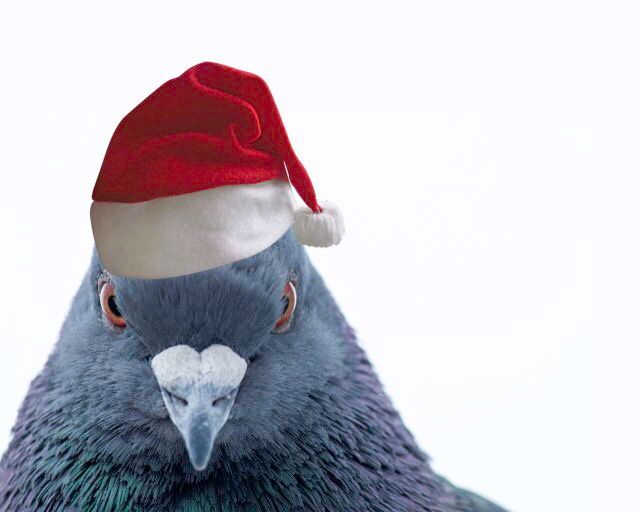 Mvg, Het Bestuur.NaamTelefoonnummerDe Pauw Lorenzo0479 20 33 29De Vrieze Erik0497 46 49 30 / 09 378 25 55Vermeulen Joris0476 42 78 29 / 09 377 03 16Van de Kerckhove Brecht0497 60 68 80 / 09 377 77 43Van de Kerckhove Danny0479 36 99 35 / 09 377 77 43Plovie TomHaegeman JurgenBonnummerBonschenkerInteresse?Bonbedrag?1Balcaen Marc & Rudi2Ingels Ronny3Julien Reyniers4De Decker Ronald5De Sy Patrick6Ingels Marcel en Rita7Balliu Marc8Acke Alex9De Vrieze Erik10Roegies Erik11Balliu Adelin12Heyman René en Willem13De Pauw - Vercauter14Lievens ChristiaanC15Van den Heede Freddy & Jacques16De Wever Danny17De Boever en Zonen18Vermeulen Joris19Coppens – De Haes20De Pauw en Zoon21Lannoo Maxim en Georg22Rafael Cocqhuyt23Lippens - Helsens24Van Kerckvoorde Jean PaulBonnummerBonschenkerInteresse?Bonbedrag?25Sierens Robert26Seels -  Ameel27Hebberecht Crhis28Antheunis Raymond29Van Hoecke Noël30Franky Hendrik31Haegeman Johan32Vermassen David33Antheunis Jugen34Bert Bekaert35Van den Bossche Jose en Frank36Vandriesshe Luc37Clercq Geert en Seppe38Van de Kerckhove Brecht39Geirnaert Rudy40Van Moorhem Ludwig41Coppens A & J42Saverwijns John en Els43Willems Dirk44De Vreese Hubert45Helleputte – Van Caeneghem46Van den Berghe Frans47Haegeman Jurgen48Baute KoenKampioenshappen LembekeKlasseringen in het Meetjesland:- 10° plaats Arras Jaarse Duiven
- 17° plaats Arras Jonge Duiven Najaar
- 7° plaats Clermont Jaarse Duiven 
- 7° plaats Clermont Jonge Duiven
- 3* plaats kHF Oude Duiven 
- 2° plaats kHF Jaarse Duiven 
-2° plaats kHF Jonge Duiven - 9de asduif kleine HF Oude Meetjesland met 5 pr en 14,96% 
-  9de asduif kleine HF Jonge Meetjesland met 4 pr en 36,87% 
- 20ste asduif zware HF Oude Meetjesland met 4 pr en 45,87% 
- 6de asduif zware HF Jonge Meetjesland met 3 pr en 27,64% 
-6de asduif zware HF Jonge Meetjesland met 3 pr en 27,64%
-16de punten kleine HF met 14 pr en 200,30% 
-  10de punten Fond met 7 pr en 55,24%